РЕЗЮМЕ АКТЕРА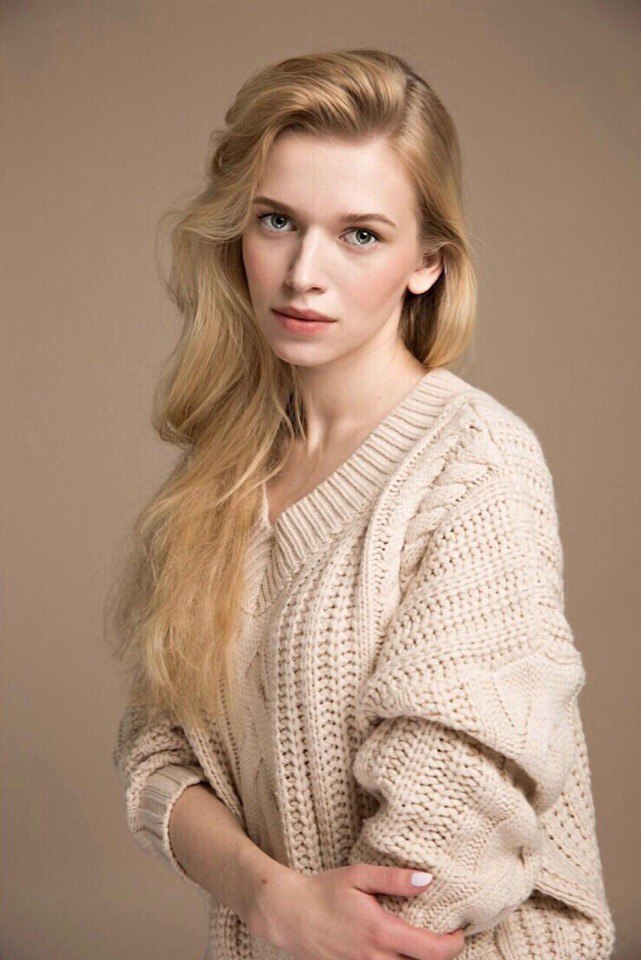 ФИО: Миловская Мария ВикторовнаДАТА РОЖДЕНИЯ: 27.02.1995 РОСТ: 163ВЕС: 48ЦВЕТ ВОЛОС: светло-русыйЦВЕТ ГЛАЗ: серо-зелено-голубойРАЗМЕР ОДЕЖДЫ: 38РАЗМЕР ОБУВИ: 37ОБРАЗОВАНИЕ: РАТИ-ГИТИС – факультет музыкального театра (мастер А.И. Каневский), год окончания – 2018.РГГУ – факультет журналистики, год окончания – 2018. ПРОФЕССИОНАЛЬНЫЕ НАВЫКИ: Академическое и эстрадно-джазовое пениеЗакончила музыкальную школу по классу фортепианоОтличный музыкальный слухХорошо поставленная речь и дикцияНавык сценического танцаНавык сценического движения и фехтованияНавык сценической речиОПЫТ РАБОТЫ:Учебный театр Гитиса. Роли:Катерина – гл. роль (пьеса «Гроза» Островского )Химка (пьеса «Женитьба Бальзаминова» Островского)Мария – гл. роль (мюзикл «Звуки музыки»)Тюремщица (мюзикл «Чикаго»)Дочь (мюзикл «Скрипач на крыше»)Мэгги (мюзикл «Кордебалет»)Состояла в танцевальном ансамбле в драматическо-хореографическом спектакле «Сотворение» (режиссер-постановщик Каневский А.И., хореограф Насырова Ольга). ДОПОЛНИТЕЛЬНАЯ ИНФОРМАЦИЯ:Английский язык (уровень свободного владения)Французский язык (базовый уровень)Спорт: плавание, йога, коньки.КОНТАКТЫ:моб. тел. 8 (916) 775 32 37эл. почта mariamilovskaya@gmail.com